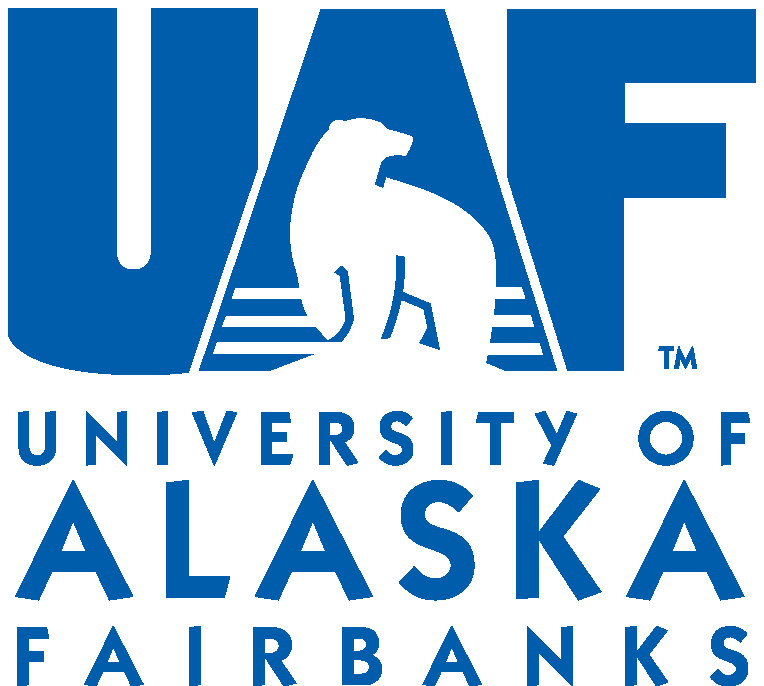 Student Recording AgreementI, __________________________________________________, am authorized to record the lectures in 			Student Namein ___________________________________________________ for  _________________________.  				Course Name				       Semester, YearI understand that these lecture recordings are for my personal use, only.  They are the intellectual property of _____________________________________________________________________, who  			               Faculty Member Name(s)reserves all rights.Signed__________________________________________/____________	                      Student Signature				Date